THE OPEN UNIVERSITY OF TANZANIA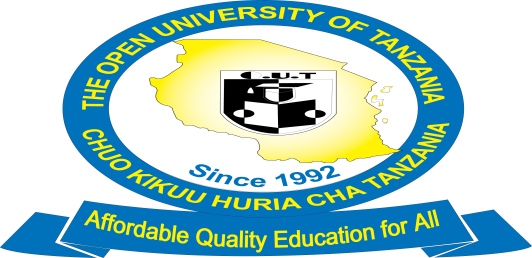 CALL FOR APPLICATION INTO Masters Degree in Curriculum Design and Development (MED CDD) EVENING executive modeFaculty of Education, Department of Curriculum and Instruction in Tanzania invites applications from qualified candidates for admission to the Master Degree in Curriculum Design and Development (MED CDD) Evening program for the academic year 2019/2020.How to ApplyDownload the application form from the OUT website www.out.ac.tz  follow the instructions and submit to:The Post Graduate Unit / Coordinator Curriculum Design and Development ProgrammesThe Open University of Tanzania,P.O. Box 23409,Dar-es-Salaam or by e-mail to at dpgs@out.ac.tz or medcdd.coordinator@out.ac.tz Contact Unit coordinators @ 0754051096 or 0754335394 or 0745308691Deadline for Application: 18 October, 2019Below is detailed informationTHE OPEN UNIVERSITY OF TANZANIAFACULTY OF EDUCATIONMasters Degree in Curriculum Design and Development Evening modeCALL FOR APPLICATIONFaculty of Education, Department of Curriculum and Instructions in Tanzania invites applications from qualified candidates for admission into the Master Degree in Curriculum Design and Development (MED CDD) Evening program for the academic year 2019/2020. The Masters in Curriculum Design and Development is programme offered by the Open University of Tanzania (OUT) in collaboration with UNESCO.  It is aimed to strengthen the capacities of stakeholders in education and training; management, research, monitoring and evaluation.  Specifically, it targets curriculum developers, teacher educators, graduate serving teachers, school inspectors, examination officers as well as educational planners and policy makers at local and regional level; for the purpose of enhancing their competencies in understanding, leading, researching, planning, designing, implementing, monitoring and evaluating decisions about curriculum and education in general.Expected Learning Outcomes It is expected that by the end of the programme participants should be able to: Demonstrate an understanding of curriculum concepts, theories and issuesAcquire professional skills as trainers in curriculum mattersDemonstrate competencies in educational leadership, research methodology, monitoring and evaluationDesign programmes of instruction based on modern approaches to curriculum development and cross-cutting issues Conduct monitoring and evaluation for improvement of teaching and learning processLead and supervise curriculum processes including decision making about curriculum resources.To be admitted, a candidate should have at least a first degree or its equivalent, or Postgraduate Diploma and at least a 3-year teaching or curriculum practice experience in a relevant field. The minimum class for the degree/PGD qualification should not be less than GPA 3.0. Candidates should have access to internet to participate in the online sessions and available to attend the face-to-face intensive sessions.AwardsFinal AwardSuccessful candidates will be awarded the Master of Education in Curriculum Design and Development of the Open University of Tanzania. The following regulations shall apply to all students:Participants registered for Master of Education in Curriculum Design and Development shall complete a minimum of 180 credits within two academic years. Participants shall take and pass all registered courses offered by the Department of Curriculum and Instructions in the Faculty of Education of the Open University of Tanzania (OUT), including a dissertation which has a weighting of 60 credits.The minimum pass grade shall be “B” grade or 50%.A participant who fails a course where it is assessed wholly by continuous assessment, he or she will be required to repeat the course. Participant who fails a repeated course shall be discontinued from the programme.Exit AwardThe Exit award which is equivalent to the PGD in Curriculum Design and Development shall be offered to individuals who exit from the programme having completed at least 120 credits units for the programmeTeaching CentreEvening classes will be conducted at The Open University Head quarters in Dar es Salaam only. All are welcomeHow to ApplyDownload the application form for MED-CDD from the OUT website  www.out.ac.tz  follow the instructions and submit to:The Post Graduate Unit / Coordinator Curriculum Design and Development ProgrammesThe Open University of Tanzania,P.O. Box 23409,Dar-es-Salaam or by e-mail to at dpgs@out.ac.tz or medcdd.coordinator@out.ac.tz copied to dfed@out.ac.tzContact Unit coordinators @ 0754051096 and 0752648505Deadline for Application: 18 October, 2019Classes begin in Early November 2019